Annex 6 Appendix 2 Figure 3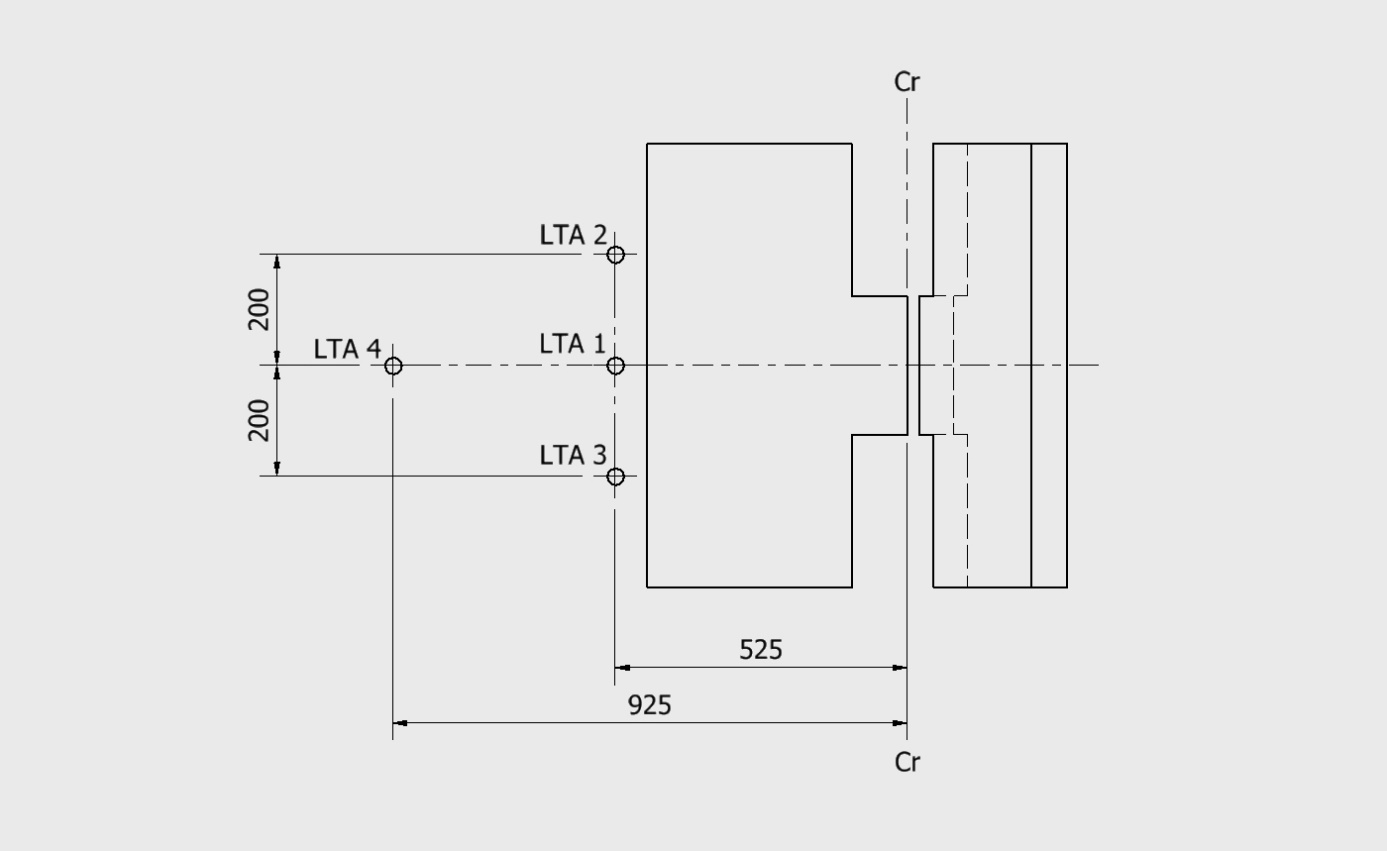 